Старшему оперативному дежурному ЦУКС ГУ МЧС Россиипо Владимирской областиСведения о планируемых работах на объектах жизнеобеспечения,на системах электроснабжения и инженерных сетях.На 18.02.2022г. запланированы работы на системах электроснабжения:	- Александровский район г. Струнино: ВЛ-623 «Струнино» 3 улицы: пл. Кирова,  ул. Лермонтова, ул. Заречная  (Всего: 76 домов, 2300 человек, 342 ребенок, СЗО – нет).Отключение электроэнергии в период с 09:00 до 16:00 . Причина отключения – замена  опор.Оперативный дежурный МКУ «Управление по делам ГО и ЧС Александровского района» 	                               Ильина         И.А.Ильина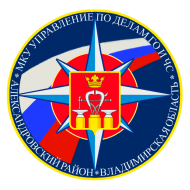 МУНИЦИПАЛЬНОЕ КАЗЕННОЕ УЧРЕЖДЕНИЕ  «УПРАВЛЕНИЕ  ПО ДЕЛАМ ГРАЖДАНСКОЙ  ОБОРОНЫ  И ЧРЕЗВЫЧАЙНЫМ СИТУАЦИЯМАЛЕКСАНДРОВСКОГО РАЙОНА»ул. Институтская, дом 6, корп.5,  г. Александров, Владимирская область, 601650  тел./факс 8(49244) 2-32-71дежурный ЕДДС-тел. 8(49244) 2-34-12E-mail:  argochs@mail.ruМУНИЦИПАЛЬНОЕ КАЗЕННОЕ УЧРЕЖДЕНИЕ  «УПРАВЛЕНИЕ  ПО ДЕЛАМ ГРАЖДАНСКОЙ  ОБОРОНЫ  И ЧРЕЗВЫЧАЙНЫМ СИТУАЦИЯМАЛЕКСАНДРОВСКОГО РАЙОНА»ул. Институтская, дом 6, корп.5,  г. Александров, Владимирская область, 601650  тел./факс 8(49244) 2-32-71дежурный ЕДДС-тел. 8(49244) 2-34-12E-mail:  argochs@mail.ruМУНИЦИПАЛЬНОЕ КАЗЕННОЕ УЧРЕЖДЕНИЕ  «УПРАВЛЕНИЕ  ПО ДЕЛАМ ГРАЖДАНСКОЙ  ОБОРОНЫ  И ЧРЕЗВЫЧАЙНЫМ СИТУАЦИЯМАЛЕКСАНДРОВСКОГО РАЙОНА»ул. Институтская, дом 6, корп.5,  г. Александров, Владимирская область, 601650  тел./факс 8(49244) 2-32-71дежурный ЕДДС-тел. 8(49244) 2-34-12E-mail:  argochs@mail.ru                 от:  17.02.2022г.            №:б/н